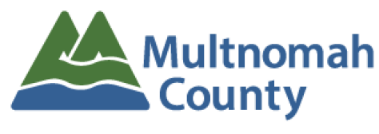 草案 - 2021 年 3 月 18 日老年人、殘障人士及退伍軍人服務處 2021-2024 區域計劃老年人、殘障人士及退伍軍人服務處 (The Aging, Disability, and Veterans Services Division, ADVSD) 在此提供老年人區域機構區域計劃 2021-2024 年的目標與目的草案摘要。美國原住民老年人為居住在城市地區的美國原住民老年人提供服務，方法包括支援為這些老年人提供服務的機構。ADVSD 應瞭解原住民老年人、老年人照護與保健以及其家人、部落和部落族群之照護與保健方面應優先考量的事項並優先處理這些事項。讓更多美國原住民老年人能夠使用由 ADVSD 所資助的計劃和服務。跨性別和非二元性別的中老年人及雙靈者老年人讓跨性別和非二元性別的中老年人及雙靈者老年人能夠擁有完善的管道可以使用照護服務提供者，並可利用各項服務和計劃以在其老齡化的過程中協助其保持身心健康、獨立並保有自己作決定的能力。a. 讓更多跨性別和非二元性別的中老年人及雙靈者老年人可以尋求和使用由 ADVSD 和老齡化服務網絡所提供的服務。讓跨性別和非二元性別的中老年人及雙靈者老年人能夠主導社區老年人及殘障人士的服務使用流程。b. 讓跨性別和非二元性別的中老年人及雙靈者老年人針對其居家和社區服務的需求進行確認、排列優先順序並提出建議。資訊與協助 (Information & Assistance, I & A) 以及老年人及殘障人士資源介紹處 (Aging & Disability Resource Connection, ADRC)讓中老年人、殘障人士及其照顧者認識 ADRC 並將 ADRC 當作一項工具媒介，以透過其取得資訊、資源和服務。增加 ADRC 的使用率，以讓由於身體、文化或語言等因素而處於孤立狀態的中老年人能夠減少受到孤立並排除使用服務時所會遇到的阻礙。讓中老年人、殘障人士及其家屬和照顧者能夠藉由資訊、轉介和協助網絡擁有完善的管道可以取得資源和服務。有些族群長久以來受到社會的邊緣化，讓與這些族群有接觸的社區合作夥伴和社區組織能夠認識並使用 ADRC 和 I & A 網絡。營養服務中老年人將可擁有充足的食物，且這些食物平價、符合其文化需求並可協助其保持健康。提升中老年人對聯邦政府資助之營養計劃的使用率，如營養補充援助計劃 (Supplemental Nutrition Assistance Program, SNAP) 透過各種場合為中老年人提供費用低廉或免費的食物，以滿足中老年人各種不同的需求。支援社區組織的工作，以讓中老年人和殘障人士能夠擁有更多管道可以取得食物，其中又以長久以來受到社會邊緣化的弱勢族群為優先。讓長久以來受到社會邊緣化的弱勢中老年人可以優先取得食物和營養資源。促進健康讓中老年人及殘障人士能夠與社區組織緊密相連，以協助滿足其在保健和身心健康方面的需求。透過合作關係和網絡發展讓中老年人有更多機會可以參加健康促進課程和活動。讓中老年人能夠積極參與健康促進活動，以解決慢性病問題、改善健康並減少孤立感。讓更多中老年人能夠參與活動，以協助促進其身心健康。家庭照顧者向家屬和非正式照顧者宣導家庭照顧者服務和資源，並讓長久以來受到社會邊緣化的弱勢族群可以優先使用服務。提升家屬和非正式照顧者的服務參與率，並讓長久以來受到社會邊緣化的照顧者可以優先使用服務。讓家庭照顧者可以獲得以人為本且符合其文化需求的服務。讓更多的家庭照顧者可以獲得符合且能因應其文化需求的服務。老年人權利與法律援助讓中老年人能夠透過老年人法律計劃 (Senior Law Project) 獲得法律諮詢，並著重於為長久以來受到社會邊緣化的弱勢族群擴大獲得法律援助的管道。每年平均為 900 名中老年人提供法律援助。提升服務能力，以透過老年人法律計劃為長久以來受到社會邊緣化的弱勢老年人提供服務。讓中老年人可以透過社區資源獲得同儕支援並維護自我權益。擬定一份推廣宣傳計劃，以宣傳目前現有的自我權益維護資源和同儕網絡。交通運輸協調與資源協助中老年人瞭解其可使用的交通運輸服務資源。將交通運輸服務資源分配給需求度最高的中老年人，並讓長久以來受到社會邊緣化的弱勢族群能夠優先獲得資源。透過中老年人服務系統協調交通運輸服務資源。按照社區民眾的偏好排列交通運輸服務資源的優先順序，同時遵守 covid 安全規定。ADVSD 應瞭解中老年人在交通運輸服務方面的長期服務需求和偏好選項以及 COVID-19 相關需求，並針對這些需求提出因應措施。